April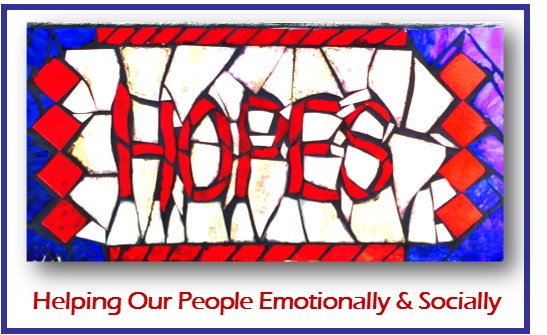 NEW HOURS OF OPERATION                              OPEN TUESDAY 11:00 – 3:30, WEDNESDAY  11:00 – 3:00, THURSDAY   11:00 – 2:30  UNLESS OTHERWISE STATED ON THE CALENDAR        2024*Call to reserve a spot for any activity on the calendar*(814) 623-2898123456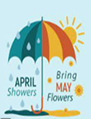 CLOSED                   Walk the Block                          11:15 am                       Paint Craft                        1:00 pm      Blessing Room, Free Give-Away                  Leave 11:00 am                Lunch @ Tenley Park       *Pack Your Lunch for Tenley Park*                Community Outing          Logan Town Center & Gabes            Leave 11:00 am     *Sign Up*        *Bring money for lunch or pack lunch*            CLOSEDCLOSED78910111213CLOSEDCLOSED           Matinee Movie & Lunch                     Altoona, PA  $6.oo movie and money for lunch or pack                 Leaving 10:00 am           Walk the Block, Clean the                                                             Center & Color                           11:30 amPeer to Peer Support Group 1-2:30                Spring Coloring Contest                            12:00 pm                    Participant Meeting                  CSP Meeting 1:00 pmCLOSEDCLOSED14151617181920CLOSEDCLOSED                   Martinsburg Tour     Enjoy exploring Martinsburg, PA                     Leave 11:00 am   *Bring money for lunch or pack lunch*               Bowling at Bedford Elks with Somerset DIC $2 a gameLunch Provided @ 11:00 am                       Mini Bingo            Conversation & Snacks                         12:30 pm CLOSEDCLOSED21222324252627CLOSEDCLOSED                 Celebrate Spring               With a BBQ cookout                  Outside Games          *Bring something to share*76th Annual Maple Festival  Meyersdale                      *Please sign up* Leave 10:00 am        *Bring money for lunch or pack lunch*                  Walk the Block                       11:00 am                           Bingo                         1:00 pm CLOSEDCLOSED28 2930CLOSEDCLOSED Vo-Tech Cosmetology Day Leave the DIC @ 12:45 pm *Bring money for tip & product*Walk the Block 11:15 am Please remember to sign up for eventsCLOSEDCLOSED